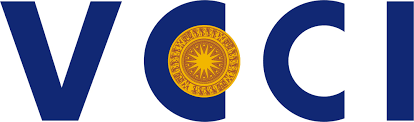 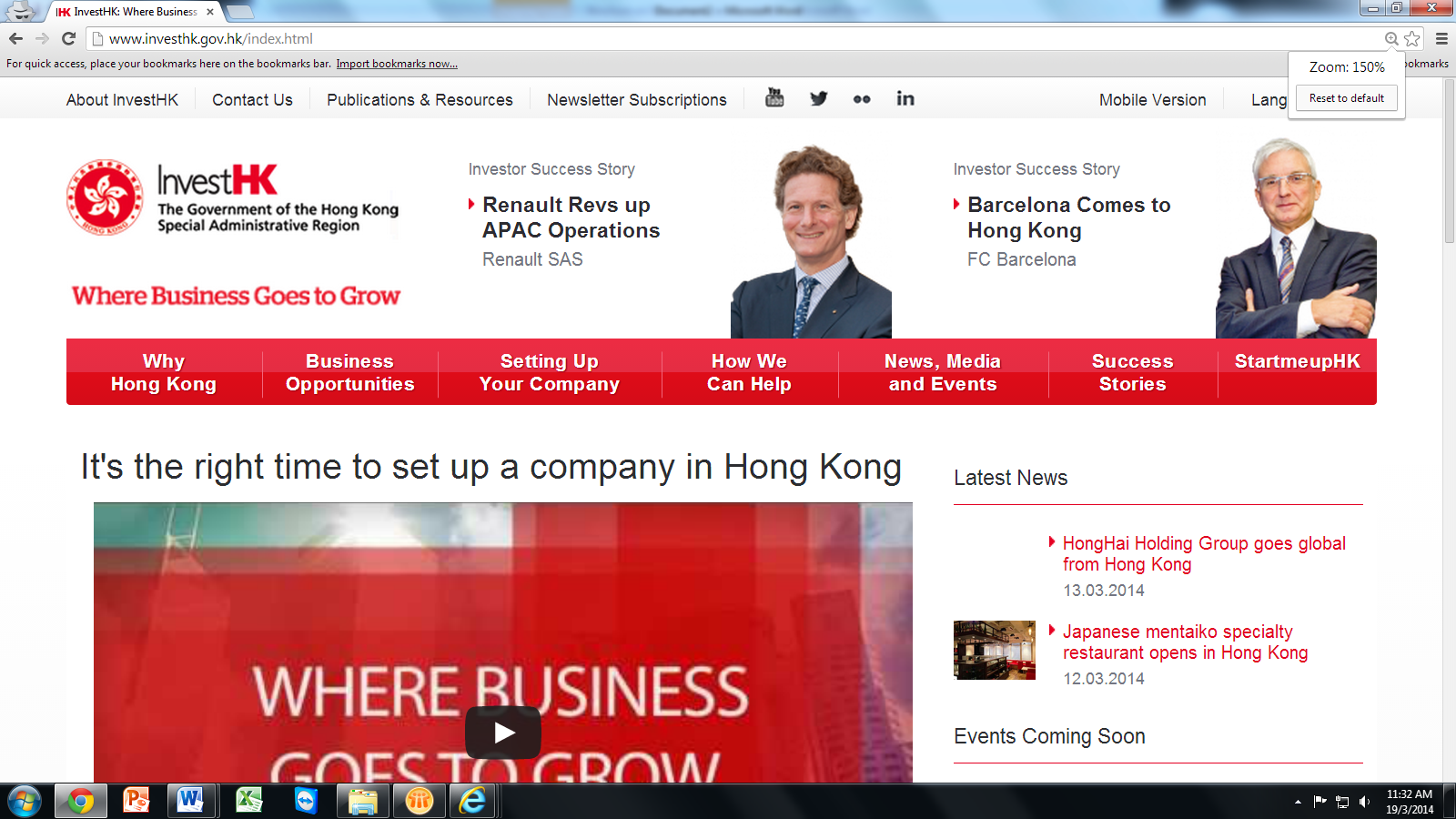 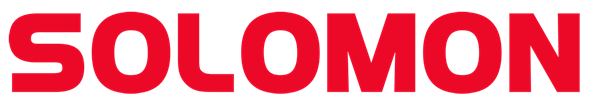 PHIẾU ĐĂNG KÝ THAM DỰ CHƯƠNG TRÌNH Suy nghĩ Toàn cầu và Khởi động từ Hồng Kông – Cánh cửa đến thị trường châu Á và các thị trường khácTên đơn vị: ............................................................................................................................................Địa chỉ: ..................................................................................................................................................Lĩnh vực kinh doanh:.............................................................................................................................Điện thoại: ...........................................Fax:: ..................................MST:..............................................Tên người liên hệ:...................................................................................................................................Email:....................................................Di động:....................................................................................( Vì số lượng đại biểu có hạn nên mỗi Doanh nghiệp vui lòng chỉ đăng ký 1 người tham dự và gửi Phiếu đăng ký qua email cho Ban tổ chức trước ngày 18/03/2019)THÔNG TIN ĐĂNG KÝ XIN LIÊN HỆ:Ms. Minh Hằng – Mobile:  090 437 2228	Email: minhhang.vcci@gmail.comMs. Thanh Hà – Mobile: 091 983 1979	Email: lethanhha.vcci@gmail.comPhòng Thương mại và Công nghiệp Việt NamTầng 4 Tòa nhà VCCI, Số 9 Đào Duy Anh, Hà NộiSTTTên người tham dựChức vụĐiện thoạiEmail1